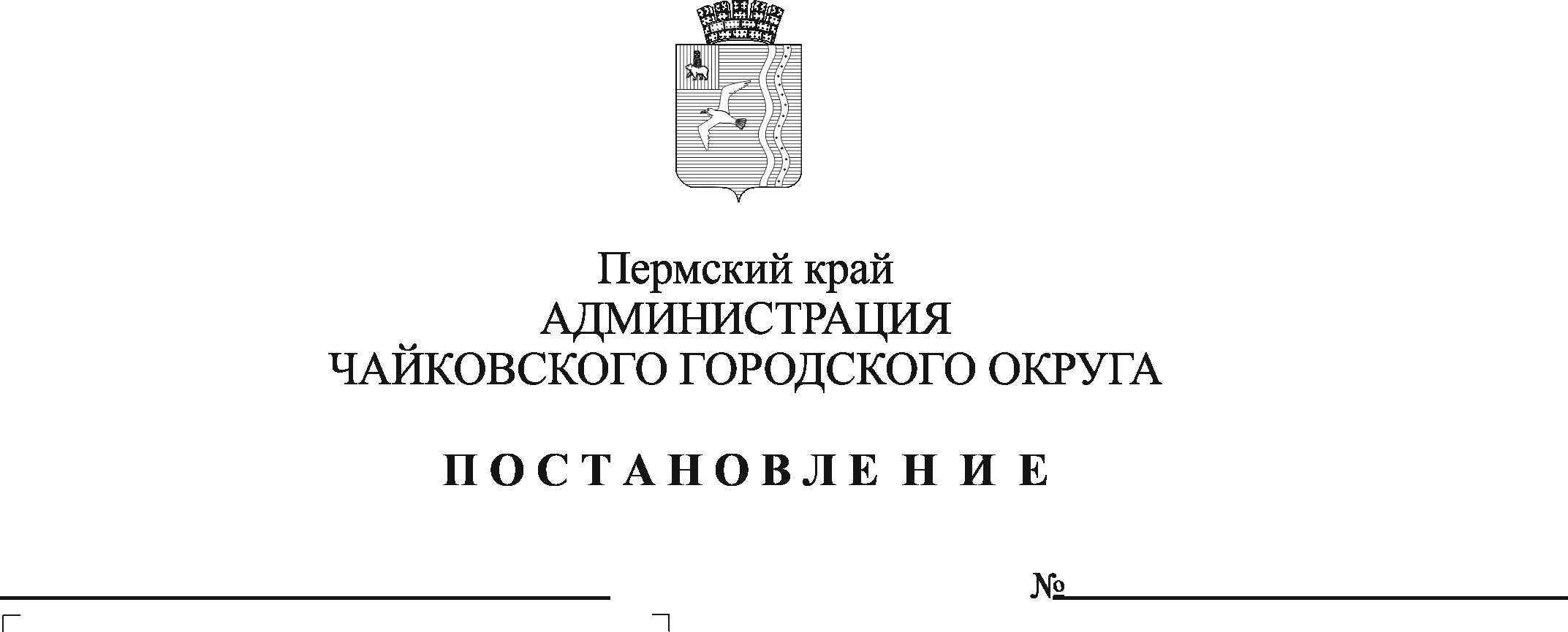 В соответствии с Федеральным законом от 6 октября 2003 г. № 131-ФЗ «Об общих принципах организации местного самоуправления в Российской Федерации», Федеральным законом от 27 июля 2010 г. № 210-ФЗ «Об организации предоставления государственных и муниципальных услуг», на основании Устава Чайковского городского округаПОСТАНОВЛЯЮ:Утвердить прилагаемый административный регламент по предоставлению муниципальной услуги «Принятие на учет граждан в качестве нуждающихся в жилых помещениях».Признать утратившими силу постановления:постановление администрации Чайковского городского округа от 9 августа 2019 г. № 1377 «Об утверждении административного регламента «Прием заявлений, документов в целях постановки на учет граждан в качестве нуждающихся в жилых помещениях, предоставляемых по договорам социального найма»;постановление администрации Чайковского городского округа от 13 января 2021 г. № 16 «О внесении изменений в административный регламент предоставления муниципальной услуги «Прием заявлений, документов в целях постановки на учет граждан в качестве нуждающихся в жилых помещениях, предоставляемых по договорам социального найма», утвержденный постановлением администрации Чайковского городского округа от 09.08.2019 № 1377»;постановление администрации Чайковского городского округа от 2 июня 2021 г. № 529 «О внесении изменений в административный регламент предоставления муниципальной услуги «Прием заявлений, документов в целях постановки на учет граждан в качестве нуждающихся в жилых помещениях, предоставляемых по договорам социального найма», утвержденный постановлением администрации Чайковского городского округа от 9 августа 2019 г. № 1377».Опубликовать постановление в газете «Огни Камы» и разместить на официальном сайте администрации Чайковского городского округа.Постановление вступает в силу после его официального опубликования.Глава городского округа-глава администрацииЧайковского городского округа			                             Ю.Г. ВостриковУТВЕРЖДЕНпостановлением администрацииЧайковского городского округаот ________________ №_____АДМИНИСТРАТИВНЫЙ РЕГЛАМЕНТпо предоставлению муниципальной услуги «Принятие на учет граждан в качестве нуждающихся в жилых помещениях»Общие положенияПредмет регулирования административного регламентаАдминистративный регламент по предоставлению муниципальной услуги «Принятие на учет граждан в качестве, нуждающихся в жилых помещениях» (далее соответственно – административный регламент, муниципальная услуга) разработан в целях повышения качества предоставления муниципальной услуги, и определяет последовательность и сроки административных процедур (действий), осуществляемых по заявлению физического или юридического лица, либо их уполномоченных представителей (далее –Заявитель) в пределах установленных нормативными правовыми актами Российской Федерации, Пермского края полномочий в соответствии с требованиями Федерального закона от 27 июля 2010 г. № 210-ФЗ «Об организации предоставления государственных и муниципальных услуг» (далее – Федеральный закон № 210-ФЗ).Муниципальная услуга предоставляется в рамках решения вопроса местного значения «обеспечение проживающих в городском округе и нуждающихся в жилых помещениях малоимущих граждан жилыми помещениями, организация строительства и содержания муниципального жилищного фонда, создание условий для жилищного строительства, осуществление муниципального жилищного контроля, а также иных полномочий органов местного самоуправления в соответствии с жилищным законодательством», установленного подпунктом 6 пункта 1 статьи 16 Федерального закона от 6 октября 2003 г. № 131-ФЗ «Об общих принципах организации местного самоуправления в Российской Федерации».Круг заявителейВ качестве заявителя выступают граждане Российской Федерации, достигшие 18-летнего возраста, постоянно проживающие на территории Чайковского городского округа, признанные органом местного самоуправления в установленном порядке малоимущими, и иные определенные федеральным законом или законом Пермского края категории граждан, которые могут быть признаны нуждающимися в жилых помещениях, выразившие желание быть признанными нуждающимися в жилых помещениях (далее – Заявитель).От имени Заявителя могут выступать лица, имеющие право в соответствии с законодательством Российской Федерации представлять интересы Заявителя, либо лица, уполномоченные Заявителем в порядке, установленном законодательством Российской Федерации (далее - представитель Заявителя).Требования к порядку информирования о предоставлении муниципальной услуги.Информация о месте нахождения, графике работы, справочных телефонах, адресе официального сайта в информационно-телекоммуникационной сети «Интернет» органа, предоставляющего муниципальную услугу, структурных подразделений и территориальных органов, предоставляющего муниципальную услугу.Органом, уполномоченным на предоставление муниципальной услуги, является Управление земельно-имущественных отношений администрации Чайковского городского округа (далее – орган, предоставляющий муниципальную услугу), которое расположено по адресу: ул. Ленина, д. 67/1, г. Чайковский, Пермский край, 617760.График работы: понедельник – четверг с 8.30 до 17.45, пятница – с 8.30 до 16.30;перерыв с 13.00 до 14.00;выходные дни–суббота, воскресенье. Справочные телефоны: (34241) 4 41 57, 4 73 75.Адрес официального сайта органа, предоставляющего муниципальную услугу в сети Интернет (далее – официальный сайт), содержащего информацию о порядке предоставления муниципальной услуги:http: //чайковскийрайон.рф.Адрес федеральной государственной информационной системы «Единый портал государственных и муниципальных услуг (функций): http://www.gosuslugi.ru (далее – Единый портал).Адрес электронной почты для направления обращений по вопросам предоставления муниципальной услуги: chaikkui2015@yandex.ru.Информация о месте нахождения, графике работы, справочных телефонах, адресе сайта в сети «Интернет» организаций, участвующих в предоставлении муниципальной услуги.Заявители (представители Заявителя) вправе получить муниципальную услугу через государственное бюджетное учреждение Пермского края «Пермский краевой многофункциональный центр предоставления государственных и муниципальных услуг» (далее - МФЦ) в соответствии с соглашением о взаимодействии, заключенным между МФЦ и администрацией Чайковского городского округа (далее – соглашение о взаимодействии), с момента вступления в силу соглашения о взаимодействии.При однократном обращении Заявителя (представителя Заявителя) с заявлением о предоставлении нескольких муниципальных услуг МФЦ организует предоставление Заявителю двух и более муниципальных услуг (далее – комплексный запрос), выраженным в устной, письменной или электронной форме.Информация о месте нахождения, справочных телефонах и графиках работы филиалов МФЦ содержится на официальном сайте МФЦ: http://mfc-perm.ru/.Информация по вопросам предоставления муниципальных услуг, и услуг, которые являются необходимыми и обязательными для предоставления муниципальной услуги, предоставляется:на информационных стендах в здании органа, предоставляющего муниципальную услугу;на официальном сайте органа, предоставляющего муниципальную услугу;на Едином портале;посредством публикации в средствах массовой информации, издания информационных материалов (брошюр и буклетов);с использованием средств телефонной связи;при личном обращении в орган, предоставляющий муниципальную услугу, МФЦ.Заявитель (представитель Заявителя) имеет право на получение информации о ходе предоставления муниципальной услуги с использованием средств телефонной связи, электронной почты, Единого портала, при наличии технической возможности.На информационных стендах в здании органа, предоставляющего муниципальную услугу, размещается следующая информация:извлечения из нормативных правовых актов, содержащих нормы, регламентирующие деятельность по предоставлению муниципальной услуги;извлечение из текста административного регламента;блок-схема предоставления муниципальной услуги;перечни документов, необходимых для предоставления муниципальной услуги;перечень услуг, которые являются необходимыми и обязательными для предоставления услуги;образцы оформления документов, необходимых для предоставления муниципальной услуги, и требования к ним;информация о местонахождении, справочных телефонах, адресе официального сайта и электронной почты, графике работы органа, предоставляющего муниципальную услугу;график приема Заявителей (представителей Заявителя) должностными лицами органа, предоставляющего муниципальную услугу;информация о сроках предоставления муниципальной услуги;основания для отказа в приеме документов, необходимых для предоставления муниципальной услуги;основания для отказа в предоставлении муниципальной услуги;порядок информирования о ходе предоставления муниципальной услуги;порядок получения консультаций;порядок обжалования решений, действий (бездействия) органа, предоставляющего муниципальную услугу, должностных лиц, органа, предоставляющего муниципальную услугу;иная информация необходимая для предоставления муниципальной услуги.Стандарт предоставления муниципальной услугиНаименование муниципальной услуги - «Принятие на учет граждан в качестве, нуждающихся в жилых помещениях» включает в себя подуслуги:«Постановка на учет граждан, нуждающихся в предоставлении жилого помещения»;«Предоставление информации о движении в очереди граждан, нуждающихся в предоставлении жилого помещения»;«Снятие с учета граждан, нуждающихся в предоставлении жилого помещения»;«Внесение изменений в сведения о гражданах, нуждающихся в предоставлении жилого помещения».Наименование органа местного самоуправления, предоставляющего муниципальную услугу.Органом, уполномоченным на предоставление муниципальной услуги, является Управление земельно-имущественных отношений администрации Чайковского городского округа.При предоставлении муниципальной услуги орган, предоставляющий муниципальную услугу, осуществляет взаимодействие с:Управлением Федеральной службы государственной регистрации, кадастра и картографии по Пермскому краю (далее – Управление Росреестра);Отделом по вопросам миграции Отдела МВД России по Чайковскому городскому округу;Отделом записи актов гражданского состояния администрации Чайковского городского округа;Управлением жилищно-коммунального хозяйства и транспорта администрации Чайковского городского округа;организациями, осуществляющими управление многоквартирными домами.Орган, предоставляющий муниципальную услугу, не вправе требовать от Заявителя (представителя Заявителя):представления документов и информации или осуществления действий, представление или осуществление которых не предусмотрено нормативными правовыми актами, регулирующими отношения, возникающие в связи с предоставлением муниципальной услуги;представления документов и информации, в том числе подтверждающих внесение Заявителем (представителем Заявителя) платы за предоставление муниципальной услуги, которые находятся в распоряжении органа, предоставляющего муниципальные услуги, иных государственных органов, органов местного самоуправления либо подведомственных государственным органам или органам местного самоуправления организаций, участвующих в предоставлении предусмотренных частью 1 статьи 1 Федерального закона от 27 июля 2010 г. № 210-ФЗ «Об организации предоставления государственных и муниципальных услуг» государственных и муниципальных услуг, в соответствии с нормативными правовыми актами Российской Федерации, нормативными правовыми актами Пермского края, муниципальными правовыми актами, за исключением документов, включенных в определенный частью 6 статьи 7 вышеназванного федерального закона перечень документов. Заявитель (представитель Заявителя) вправе представить указанные документы и информацию в орган, предоставляющий муниципальную услугу, по собственной инициативе;осуществления действий, в том числе согласований, необходимых для предоставления муниципальной услуги и связанных с обращением в иные государственные органы, органы местного самоуправления, организации, за исключением случаев получения услуг и получения документов и информации, предоставляемых в результате предоставления услуг, которые являются необходимыми и обязательными для предоставления муниципальной услуги;представления документов и информации, отсутствие и (или) недостоверность которых не указывались при первоначальном отказе в приеме документов, необходимых для предоставления муниципальной услуги, либо в предоставлении муниципальной услуги, за исключением случаев, предусмотренных пунктом 4 части 1 статьи 7 Федерального закона от 27 июля 2010 г. № 210-ФЗ «Об организации предоставления государственных и муниципальных услуг».Результат предоставления муниципальной услуги.Результатом предоставления муниципальной услуги является:выдача (направление) Заявителю (представителю Заявителя) распоряжения органа, предоставляющего муниципальную услугу, о принятии на учет граждан в качестве нуждающихся в жилых помещениях (далее – принятие на учет);выдача (направление) Заявителю (представителю Заявителя) уведомления об учете граждан, нуждающихся в предоставлении жилого помещения;выдача (направление) Заявителю (представителю Заявителя) распоряжения о снятии с учета граждан, нуждающихся в предоставлении жилого помещения;выдача (направление) Заявителю (представителю Заявителя) уведомления об отказе в приеме документов, необходимых для предоставления услуги/об отказе в предоставлении услуги;Срок предоставления муниципальной услуги.Общий срок предоставления муниципальной услуги со дня регистрации запроса и документов и (или) информации, необходимых для предоставления муниципальной услуги:по постановке на учет граждан в качестве нуждающихся в жилых помещениях:в органе, предоставляющем муниципальной услугу, в том числе в случае, если запрос и документы и (или) информация, необходимые для предоставления муниципальной услуги, поданы заявителем посредством почтового отправления в орган, предоставляющий муниципальной услугу тридцать рабочих дней;в федеральной муниципальной информационной системе «Единый портал государственных и муниципальных услуг (функций)», на официальном сайте органа, предоставляющего муниципальную услугу двадцать пять рабочих дней;в многофункциональном центре в случае, если запрос и документы и (или) информация, необходимые для предоставления муниципальной услуги, поданы заявителем в многофункциональном центре тридцать рабочих дней.по внесению изменений в сведения о гражданах, нуждающихся в предоставлении жилого помещения, предоставлению информации о движении в очереди граждан, нуждающихся в предоставлении жилого помещения; снятию с учета граждан, нуждающихся в предоставлении жилого помещения:в органе, предоставляющем муниципальной услугу, в том числе в случае, если запрос и документы и (или) информация, необходимые для предоставления муниципальной услуги, поданы заявителем посредством почтового отправления в орган, предоставляющий муниципальной услугу двадцать рабочих дней;в федеральной муниципальной информационной системе «Единый портал государственных и муниципальных услуг (функций)», на официальном сайте органа, предоставляющего муниципальную услугу пять рабочих дней;в многофункциональном центре в случае, если запрос и документы и (или) информация, необходимые для предоставления муниципальной услуги, поданы заявителем в многофункциональном центре двадцать рабочих дней.Правовые основания для предоставления муниципальной услуги.Предоставление муниципальной услуги осуществляется в соответствии с:Конституцией Российской Федерации;Гражданским кодексом Российской Федерации;Жилищным кодексом Российской Федерации;Федеральным законом от 6 октября 2003 г. № 131-ФЗ «Об общих принципах организации местного самоуправления в Российской Федерации»;Федеральным законом от 29 декабря 2004 г. №189-ФЗ «О введении в действие Жилищного кодекса Российской Федерации»;Федеральным законом от 27 июля 2006 г. № 149-ФЗ «Об информации, информационных технологиях и о защите информации»;Федеральным законом от 27 июля 2006 г. № 152-ФЗ «О персональных данных»;Федеральным законом от 27 июля 2010 г. № 210-ФЗ «Об организации предоставления государственных и муниципальных услуг»;Федеральным законом от 6 апреля 2011 г. № 63-ФЗ «Об электронной подписи»;Постановлением Правительства Российской Федерации от 25 июня 2012 г. № 634 «О видах электронной подписи, использование которых допускается при обращении за получением государственных и муниципальных услуг»;Постановлением Правительства Российской Федерации от 25 августа 2012 г. № 852 «Об утверждении Правил использования усиленной квалифицированной электронной подписи при обращении за получением государственных и муниципальных услуг и о внесении изменения в Правила разработки и утверждения административных регламентов предоставления государственных услуг»;Законом Пермской области от 30 ноября 2005 г. № 2694-601 «О порядке ведения органами местного самоуправления учета граждан в качестве нуждающихся в жилых помещениях, предоставляемых по договорам социального найма»;Решением Чайковской городской Думы от 5 декабря 2018 г. № 78 «О принятии Устава Чайковского городского округа»;Решением Чайковской городской Думы от 19 декабря 2018 г. № 99 «Об Управлении земельно-имущественных отношений администрации города Чайковского»;Решением Чайковской городской Думы от 20 марта 2019 г. № 167 «Об утверждении Положения о муниципальном жилищном фонде Чайковского городского округа»;Постановлением администрации города Чайковского от 2 апреля 2019 г. № 710 «О распределении функциональных обязанностей и наделении правом подписания муниципальных правовых актов по отдельным вопросам, отнесенным к полномочиям администрации города Чайковского»;Постановлением администрации Чайковского городского округа от 15 ноября 2019 г. № 1813 «Об утверждении Порядка подачи и рассмотрения жалоб на решения и действия (бездействие) отраслевых (функциональных) органов администрации Чайковского городского округа, руководителей отраслевых (функциональных) органов и структурных подразделений администрации Чайковского городского округа при предоставлении муниципальных услуг»;Постановлением администрации Чайковского городского округа от 2 ноября 2021 г. № 1136 «Об утверждении Правил разработки и утверждения административных регламентов предоставления муниципальных услуг»;Постановлением администрации Чайковского городского округа от 8 ноября 2021 г. № 1161 «Об утверждении Перечня муниципальных услуг, предоставляемых органами и учреждениями администрации Чайковского городского округа».Исчерпывающий перечень документов, необходимых для предоставления муниципальной услуги. Перечень документов, необходимых для предоставления услуги по подуслуге «Постановка на учет граждан, нуждающихся в предоставлении жилого помещения»:в случае подачи заявления непосредственно в орган, предоставляющий муниципальную услугу, посредством почтового отправления в орган, предоставляющий муниципальную услугу, через многофункциональный центр:заявление по форме согласно приложению 1 к административному регламенту;паспорт гражданина Российской Федерации или иные документы, удостоверяющие личность Заявителя и лиц, указанных в качестве членов его семьи;документ, подтверждающий полномочия представителя (при обращении представителя);свидетельства о рождении, о заключении брака, выданные компетентными органами иностранного государства, и их нотариально удостоверенный перевод на русский язык (в случае регистрации актов гражданского состояния на территории иностранного государства);свидетельства об усыновлении, выданные органами записи актов гражданского состояния или консульскими учреждениями Российской Федерации;договор найма жилого помещения (если заявитель или член семьи заявителя являются нанимателями жилого помещения жилого фонда социального использования по договору найма, заключенного с организацией);правоустанавливающие документы на жилое помещение (если право на жилое помещение не зарегистрировано в Едином государственном реестре недвижимости);документы, подтверждающие принадлежность Заявителя к определенной федеральным законом или законом Пермского края категории граждан, имеющих право на получение жилых помещений, предоставляемых по договорам социального найма (в случае отсутствия решения органа, предоставляющего муниципальную услугу, о признании гражданина (и членов его семьи) малоимущим(и) в целях признания нуждающимся(ися) в жилых помещениях, предоставляемых по договорам социального найма);документы, подтверждающие право на внеочередное предоставление жилого помещения;документы, являющиеся результатом услуг, необходимых и обязательных, указанных в пункте 2.6.1.8 настоящего регламента;в случае подачи заявления через Единый портал:заявление о принятии на учет граждан в качестве нуждающихся в жилых помещениях, заполненное в электронном виде в личном кабинете на Едином портале;документ, подтверждающий полномочия представителя (при обращении представителя);договор найма жилого помещения (если заявитель или член семьи заявителя являются нанимателями жилого помещения жилого фонда социального использования по договору найма, заключенного с организацией);правоустанавливающие документы на жилое помещение (если право на жилое помещение не зарегистрировано в Едином государственном реестре недвижимости);медицинское заключение, подтверждающее наличие тяжелой формы хронического заболевания (при проживании в квартире, занятой несколькими семьями, если в составе семьи имеется больной, страдающий тяжелой формой хронического заболевания);документы, подтверждающие принадлежность заявителя 
к определенной федеральным законом или законом Пермского края категории граждан, имеющих право на получение жилых помещений, предоставляемых по договору социального найма.Перечень документов, которые запрашиваются по системе межведомственного электронного взаимодействия в государственных органах, органах местного самоуправления и подведомственных государственным органам или органам местного самоуправления организациях, в распоряжении которых находятся указанные документы в соответствии с нормативными правовыми актами Российской Федерации, нормативными правовыми актами субъектов Российской Федерации, муниципальными правовыми актами:сведения из Единого государственного реестра недвижимости о правах Заявителя и членов его семьи на имевшиеся (имеющиеся) у них объекты недвижимости;сведения из Единого государственного реестра недвижимости об основных характеристиках и зарегистрированных правах на объект недвижимости;сведения о решении органа местного самоуправления о признании жилого помещения, занимаемого гражданином и членами семьи, непригодным для проживания, или о признании многоквартирного дома, в котором они проживают, аварийным и подлежащим сносу;сведения из базового государственного информационного ресурса регистрационного учета граждан Российской Федерации по месту пребывания и по месту жительства в пределах Российской Федерации о гражданах, о членах семьи, зарегистрированных по месту жительства гражданина;сведения о государственной регистрации рождения, заключения брака, расторжения брака, установления отцовства, перемены имени, содержащиеся в реестре записей актов гражданского состояния.Тексты документов, представляемых для оказания муниципальной услуги, должны быть написаны разборчиво, наименования юридических лиц без сокращения, с указанием их мест нахождения. Фамилии, имена и отчества (при наличии) физических лиц, адреса их мест жительства должны быть написаны полностью.Для рассмотрения заявления и документов о предоставлении муниципальной услуги орган, предоставляющий муниципальную услугу, запрашивает документы (их копии или содержащиеся в них сведения), перечень которых указан в пункте 2.6.1.3 административного регламента, если они не были представлены Заявителем (представителем Заявителя) по собственной инициативе.Заявитель (представитель Заявителя) вправе самостоятельно представить указанные в пункте 2.6.1.3 административного регламента документы. Непредставление Заявителем (представителем Заявителя) указанных документов не является основанием для отказа Заявителю (представителю Заявителя) в предоставлении услуги.Заявление и документы, необходимые для предоставления муниципальной услуги, представляемые в форме электронных документов, должны быть подписаны электронной подписью, которая соответствует требованиям статьи 10 Федерального закона от 6 апреля 2011 г. № 63-ФЗ «Об электронной подписи».Документы, являющиеся результатом услуг, которые являются необходимыми и обязательными для предоставления муниципальной услуги:справка об отсутствии права собственности на жилые помещения, выданная органом, осуществляющим технический учет и техническую инвентаризацию жилищного фонда субъекта Российской Федерации, в котором проживал гражданин и члены семьи гражданина до вступления в силу Федерального закона от 21 июля 1997 г. № 122-ФЗ «О государственной регистрации прав на недвижимое имущество и сделок с ним». Перечень документов, необходимых для предоставления услуги по подуслуге «Предоставление информации о движении в очереди граждан, нуждающихся в предоставлении жилого помещения»:в случае подачи заявления непосредственно в орган, предоставляющий муниципальную услугу, посредством почтового отправления в орган, предоставляющий муниципальную услугу, через многофункциональный центр:заявление по форме согласно приложению 2 к административному регламенту:паспорт гражданина Российской Федерации или иные документы, удостоверяющие личность Заявителя;документ, подтверждающий полномочия представителя (при обращении представителя).в случае подачи заявления через Единый портал:заявление, заполненное в электронном виде в личном кабинете на Едином портале;документ, подтверждающий полномочия представителя (при обращении представителя). Перечень документов, необходимых для предоставления услуги по подуслуге «Снятие с учета граждан, нуждающихся в предоставлении жилого помещения»:в случае подачи заявления непосредственно в орган, предоставляющий муниципальную услугу, посредством почтового отправления в орган, предоставляющий муниципальную услугу, через многофункциональный центр:заявление по форме согласно приложению 3 к административному регламенту:паспорт гражданина Российской Федерации или иные документы, удостоверяющие личность Заявителя;документ, подтверждающий полномочия представителя (при обращении представителя).в случае подачи заявления через Единый портал:заявление о снятии с учета граждан, нуждающихся в предоставлении жилого помещения, заполненное в электронном виде в личном кабинете на Едином портале;документ, подтверждающий полномочия представителя (при обращении представителя). Перечень документов, необходимых для предоставления услуги по подуслуге «Внесение изменений в сведения о гражданах, нуждающихся в предоставлении жилого помещения»:в случае подачи заявления непосредственно в орган, предоставляющий муниципальную услугу, посредством почтового отправления в орган, предоставляющий муниципальную услугу, через многофункциональный центр:заявление по форме согласно приложению 4 к административному регламенту:паспорт гражданина Российской Федерации или иные документы, удостоверяющие личность Заявителя;документ, подтверждающий полномочия представителя (при обращении представителя);документы, послужившие основанием для внесения изменений.в случае подачи заявления через Единый портал:заявление о внесении изменений в сведения о гражданах, нуждающихся в предоставлении жилого помещения, заполненное в электронном виде в личном кабинете на Едином портале;документ, подтверждающий полномочия представителя (при обращении представителя).Исчерпывающий перечень оснований для отказа в приеме документов:заявление о предоставлении услуги подано в орган местного самоуправления, в полномочия которого не входит предоставление услуги;неполное заполнение обязательных полей в форме запроса о предоставлении услуги (недостоверное, неправильное);предоставление Заявителем неполного комплекта документов, необходимых в соответствии с Федеральным законом №210-ФЗ и иными нормативными правовыми актами для предоставления муниципальной услуги и услуг, которые являются необходимыми и обязательными для предоставления муниципальной услуги;представление документов, утративших силу на момент обращения за услугой (документ, удостоверяющий личность; документ, удостоверяющий полномочия представителя Заявителя, в случае обращения за предоставлением услуги указанным лицом);представление документов, имеющих подчистки либо приписки, зачеркнутые слова и иные неоговоренные исправления, а также документов, исполненных карандашом;отсутствие у представителя Заявителя соответствующих полномочий на получение муниципальной услуги (обращение за получением муниципальной услуги ненадлежащего лица или отсутствие оформленной в установленном порядке доверенности на осуществление действий у представителя);установление несоблюдения условий использования электронной подписи при подаче заявления и документов в электронном виде;подача заявления о предоставлении услуги и документов, необходимых для предоставления услуги, в электронной форме с нарушением установленных требований;предоставление в электронной форме документов, содержащих повреждения, наличие которых не позволяет в полном объеме использовать информацию и сведения, содержащиеся в документах для предоставления услуги.Исчерпывающий перечень оснований для приостановления предоставления муниципальной услуги или отказа в предоставлении муниципальной услуги.Основания для приостановления предоставления муниципальной услуги не предусмотрены действующим законодательством. Исчерпывающий перечень оснований для отказа в предоставлении муниципальной услуги:поступление в орган, предоставляющий муниципальную услугу, ответа на межведомственный запрос, свидетельствующего об отсутствии документа и (или) информации, необходимых для принятия граждан на учет в качестве нуждающихся в жилых помещениях в соответствии со статьей 6 Закона Пермской области от 30 ноября 2005 г. № 2694-601 «О порядке ведения органами местного самоуправления учета граждан в качестве нуждающихся в жилых помещениях, предоставляемых по договорам социального найма», и не предоставление Заявителем (представителем Заявителя) указанных документов, за исключением случаев, если отсутствие таких запрашиваемых документа или информации в распоряжении таких органов или организаций подтверждает право соответствующих граждан состоять на учете в качестве нуждающихся в жилых помещениях;представление Заявителем (представителем Заявителя) документов, которые не подтверждают право соответствующего гражданина состоять на учете в качестве нуждающихся в жилых помещениях;не истек срок совершения действий, предусмотренных статьей 53 Жилищного кодекса Российской Федерации, которые привели к ухудшению жилищных условий (для подуслуги «Постановка на учет граждан, нуждающихся в предоставлении жилого помещения);документы (сведения), предоставленные заявителем, противоречат документам (сведениям), полученным в рамках межведомственного взаимодействия.Размер платы, взимаемой с Заявителя при предоставлении муниципальной услуги, и способы взимания услуги.Государственная пошлина и иная плата за предоставление муниципальной услуги не взимается.Максимальный срок ожидания в очереди при подаче Заявителем запроса о предоставлении муниципальной услуги и при получении результата предоставления муниципальной услуги:при подаче заявления о предоставлении муниципальной услуги и документов, обязанность по представлению которых возложена на Заявителя (представителя Заявителя), для предоставления муниципальной услуги не превышает 15 минут;при получении результата предоставления муниципальной услуги не превышает 15 минут.Срок регистрации запроса Заявителя о предоставлении муниципальной услуги:заявление о предоставлении муниципальной услуги и документы, обязанность по представлению которых возложена на Заявителя (представителя Заявителя), для предоставления муниципальной услуги, в том числе в электронной форме, подлежат регистрации в течение одного дня;заявление о предоставлении муниципальной услуги и документы, обязанность по представлению которых возложена на Заявителя (представителя Заявителя), для предоставления муниципальной услуги, поданные в МФЦ, подлежат регистрации в день его поступления в орган, предоставляющий муниципальную услугу.Заявление, принятое посредством Единого портала регистрируется в автоматическом режиме. Должностное лицо уполномоченного органа не позднее следующего рабочего дня со дня получения заявления формирует и направляет заявителю электронное уведомление о получении его заявления с указанием даты представления в орган местного самоуправления необходимых документов. Срок представления заявителем необходимых документов не должен превышать 5 рабочих дней со дня получения органом местного самоуправления заявления. В уведомлении также содержится перечень документов, необходимых для представления заявителем. При представлении заявителем необходимых документов в орган местного самоуправления должностное лицо регистрирует заявление в день обращения.Требования к помещениям, в которых предоставляется муниципальная услуга: здание, в котором предоставляется муниципальная услуга, находится в зоне пешеходной доступности от остановок общественного транспорта. Вход в здание оборудован удобной лестницей с поручнями, а также пандусами для беспрепятственного передвижения инвалидных колясок, детских колясок.прием Заявителей (представителей Заявителя) осуществляется в специально выделенных для этих целей помещениях.Места ожидания и приема Заявителей (представителей Заявителя) соответствуют комфортным условиям для Заявителей (представителей Заявителя), в том числе для лиц с ограниченными возможностями здоровья, и оптимальным условиям работы специалистов.Места для приема Заявителей (представителей Заявителя) оборудованы информационными табличками (вывесками) с указанием:номера кабинета (окна);фамилии, имени, отчества и должности специалиста, осуществляющего предоставление муниципальной услуги или информирование о предоставлении муниципальной услуги.Места ожидания оборудованы стульями, кресельными секциями, скамьями (банкетками). Количество мест ожидания определяется исходя из фактической нагрузки и возможностей для их размещения в здании, и составляет не менее 5 мест.Места для заполнения документов оборудованы стульями, столами (стойками) и обеспечены образцами заполнения документов, бланками документов и канцелярскими принадлежностями.информационные стенды содержат полную и актуальную информацию о порядке предоставления муниципальной услуги. Тексты информационных материалов, которые размещаются на информационных стендах, печатаются удобным для чтения шрифтом, без исправлений, с выделением наиболее важной информации полужирным начертанием или подчеркиванием;в соответствии с законодательством Российской Федерации о социальной защите инвалидов, им обеспечиваются:условия беспрепятственного доступа к объекту (зданию, помещению), в котором она предоставляется, а также для беспрепятственного пользования транспортом, средствами связи и информации;возможность самостоятельного передвижения по территории, на которой расположены объекты (здания, помещения), в которых предоставляются услуги, а также входа в такие объекты и выхода из них, посадки в транспортное средство и высадки из него, в том числе с использованием кресла-коляски;сопровождение инвалидов, имеющих стойкие расстройства функции зрения и самостоятельного передвижения;надлежащее размещение оборудования и носителей информации, необходимых для обеспечения беспрепятственного доступа инвалидов к объектам (зданиям, помещениям), в которых предоставляются услуги, и к услугам с учетом ограничений их жизнедеятельности;дублирование необходимой для инвалидов звуковой и зрительной информации, а также надписей, знаков и иной текстовой и графической информации знаками, выполненными рельефно-точечным шрифтом Брайля;допуск сурдопереводчика и тифлосурдопереводчика;допуск на объекты (здания, помещения), в которых предоставляются услуги, собаки-проводника при наличии документа, подтверждающего ее специальное обучение и выдаваемого по форме и в порядке, которые определяются федеральным органом исполнительной власти, осуществляющим функции по выработке и реализации государственной политики и нормативно-правовому регулированию в сфере социальной защиты населения;оказание инвалидам помощи в преодолении барьеров, мешающих получению ими услуг наравне с другими лицами;на каждой стоянке (остановке) автотранспортных средств около органа, предоставляющего муниципальную услугу, выделяется не менее 10 процентов мест (но не менее одного места) для парковки специальных автотранспортных средств инвалидов. Указанные места для парковки не должны занимать иные транспортные средства. Инвалиды пользуются местами для парковки специальных автотранспортных средств бесплатно.Показатели доступности и качества предоставления муниципальной услуги:количество взаимодействий Заявителя (представителя Заявителя) с должностными лицами при предоставлении муниципальной услуги не превышает двух, продолжительность - не более 15 минут;возможность получения муниципальной услуги в МФЦ в соответствии с соглашением о взаимодействии, заключенным между МФЦ и администрацией Чайковского городского округа с момента вступления в силу соглашения о взаимодействии;соответствие информации о порядке предоставления муниципальной услуги в местах предоставления муниципальной услуги на информационных стендах, официальном сайте, Едином портале при наличии технической возможности требованиям нормативных правовых актов Российской Федерации, Пермского края;возможность получения Заявителем (представителем Заявителя) информации о ходе предоставления муниципальной услуги по электронной почте, на Едином портале при наличии технической возможности;соответствие мест предоставления муниципальной услуги (мест ожидания, мест для заполнения документов) требованиям пункта 2.12 административного регламента.Иные требования к предоставлению муниципальной услуги, в том числе учитывающие особенности предоставления муниципальных услуг в многофункциональных центрах и особенности предоставления муниципальных услуг в электронной форме.Услуга, которая является необходимой и обязательной для предоставления муниципальной услуги:предоставление справки, выданной органами, осуществляющими государственный технический учет и техническую инвентаризацию, подтверждающие наличие (отсутствие) зарегистрированных прав на жилые помещения в отношении Заявителя и лиц, указанных в качестве членов семьи, родившихся в период до 1 декабря 1998 г.Информация о муниципальной услуге:внесена в реестр муниципальных услуг (функций), предоставляемых органами местного самоуправления муниципальных образований Пермского края;размещена на Едином портале.В случае обеспечения возможности предоставления муниципальной услуги в электронной форме Заявитель (представитель Заявителя) вправе направить документы, указанные в пункте 2.6. административного регламента, в электронной форме следующими способами:по электронной почте органа, предоставляющего муниципальную услугу;через Единый портал при наличии технической возможности.Заявление и документы, необходимые для предоставления муниципальной услуги, представляемые в форме электронных документов, подписываются электронной подписью, с соблюдением требований статьи 10 Федерального закона от 6 апреля 2011 г. № 63-ФЗ «Об электронной подписи».В случае если муниципальная услуга не предусматривает выдачу документов и состоит в предоставлении справочной информации, то заявление может быть подписано электронной подписью с соблюдением требований статьи 9 Федерального закона от 6 апреля 2011 г. № 63-ФЗ «Об электронной подписи».В случае если для получения муниципальной услуги установлена возможность подачи документов, подписанных простой электронной подписью, для подписания таких документов допускается использование усиленной квалифицированной подписи.В случае если процедура предоставления муниципальной услуги предусматривает процедуру обязательного личного присутствия заявителя и предъявления им основного документа, удостоверяющего его личность, то документы также могут быть подписаны простой электронной подписью.Заявитель (представитель Заявителя) вправе подать документы, указанные в пункте 2.6 административного регламента, в МФЦ в соответствии с соглашением о взаимодействии, заключенным между МФЦ и администрацией Чайковского городского округа, с момента вступления в силу соглашения о взаимодействии.Состав, последовательность и сроки выполнения административных процедур (действий), требования к порядку их выполнения, в том числе особенности выполнения административных процедур (действий) в электронной форме, а также особенности выполнения административных процедур в многофункциональных центрахОрганизация предоставления муниципальной услуги включает в себя следующие административные процедуры:прием, регистрация заявления о предоставлении муниципальной услуги и документов, необходимых для предоставления муниципальной услуги;рассмотрение документов, необходимых для предоставления муниципальной услуги, и принятие решения о предоставлении (об отказе в предоставлении) муниципальной услуги;выдача (направление) Заявителю решения органа, предоставляющего муниципальную услугу, о предоставлении муниципальной услуги или уведомление об отказе в предоставлении муниципальной услуги.Блок-схема предоставления муниципальной услуги приведена в приложении 5 к административному регламенту.Прием, регистрация заявления о предоставлении муниципальной услуги и документов, необходимых для предоставления муниципальной услуги.Основанием для начала административной процедуры является подача Заявителем (представителем Заявителя) заявления о предоставлении муниципальной услуги и документов, необходимых для предоставления муниципальной услуги. Заявление о предоставлении муниципальной услуги и документы, необходимые для предоставления муниципальной услуги, могут быть представлены Заявителем (представителем Заявителя):при личном обращении в орган, предоставляющий муниципальную услугу;по электронной почте органа, предоставляющего муниципальную услугу;через Единый портал при наличии технической возможности;посредством почтовой связи на бумажном носителе;при обращении в МФЦ, в соответствии с соглашением о взаимодействии, заключенным между МФЦ и администрацией Чайковского городского округа, с момента вступления в силу соглашения о взаимодействии.Ответственным за исполнение административной процедуры является должностное лицо органа, предоставляющего муниципальную услугу либо специалист МФЦ, в соответствии с должностными обязанностями (далее – ответственный за исполнение административной процедуры).Заявление о предоставлении муниципальной услуги, в том числе в электронной форме, подлежит регистрации в течение одного рабочего дня после его поступления в орган, предоставляющий муниципальную услугу.Ответственный за исполнение административной процедуры выполняет следующие действия:устанавливает личность, предмет обращения;проверяет представленные документы на соответствие требованиям, установленным пунктом 2.7 административного регламента;При установлении несоответствия представленных документов требованиям административного регламента, ответственный за исполнение административной процедуры уведомляет Заявителя, либо его представителя о наличии препятствий для приема документов, объясняет Заявителю (представителю Заявителя) содержание выявленных недостатков в представленных документах, предлагает принять меры по их устранению.Если недостатки, препятствующие приему документов, могут быть устранены в ходе приема, они устраняются незамедлительно.В случае невозможности устранения выявленных недостатков в течение приема, документы возвращаются Заявителю (представителю Заявителя).По требованию Заявителя (представителя Заявителя) ответственный за исполнение административной процедуры готовит письменный мотивированный отказ в приеме документов.Принятие органом, предоставляющим муниципальную услугу, решения об отказе в приеме документов, необходимых для предоставления муниципальной услуги не препятствует повторному обращению Заявителя (представителя Заявителя) за предоставлением муниципальной услуги после устранения причин, послуживших основанием для принятия органом, предоставляющим муниципальную услугу, указанного решения;при поступлении заявления на получение услуги, подписанного электронной квалифицированной подписью, ответственный за исполнение административной процедуры обязан провести процедуру проверки действительности электронной квалифицированной подписи, которой подписан электронный документ (пакет электронных документов) на предоставление услуги, в соответствии со статьей 11 Федерального закона от 6 апреля 2011 г. 63-ФЗ «Об электронной подписи».Проверка квалифицированной подписи может осуществляться исполнителем услуги самостоятельно с использованием имеющихся средств электронной подписи или средств информационной системы основного удостоверяющего центра, которая входит в состав инфраструктуры, обеспечивающей информационно-технологическое взаимодействие действующих и создаваемых информационных систем, используемых для предоставления услуг. Проверка квалифицированной подписи также может осуществляться с использованием средств информационной системы аккредитованного удостоверяющего центра.При установлении несоблюдения установленных условий использования электронной квалифицированной подписи при подаче заявления и документов в электронном виде ответственный за исполнение административной процедуры после завершения проведения такой проверки принимает решение об отказе в приеме к рассмотрению обращения на получение услуги и направляет Заявителю уведомление об этом в электронной форме с указанием несоответствия требованиям, установленным статьей 11 Федерального закона от 6 апреля 2011 г. № 63-ФЗ «Об электронной подписи».Такое уведомление подписывается квалифицированной подписью исполнителя услуги и направляется по адресу электронной почты Заявителя либо в его личный кабинет на Единый портал при наличии технической возможности. После получения уведомления Заявитель вправе обратиться повторно с обращением о предоставлении услуги, устранив нарушения, которые послужили основанием для отказа в приеме к рассмотрению первичного обращения.регистрирует заявление с представленными документами в Книге регистрации заявлений граждан, нуждающихся в жилом помещении, в соответствии с требованиями нормативных правовых актов, правил делопроизводства, установленных в органе, предоставляющем муниципальную услугу;заверяет копии документов после проверки их соответствия оригиналам;оформляет расписку в получении от Заявителя (представителя Заявителя) документов с указанием их перечня и даты их получения органом, предоставляющим муниципальную услугу, а также с указанием перечня документов, которые будут получены по межведомственным запросам.В случае подачи заявления в электронной форме через Единый портал при наличии технической возможности, заявление о предоставлении муниципальной услуги с прикрепленными к нему сканированными копиями документов поступают ответственному за исполнение административной процедуры.После поступления заявления о предоставлении муниципальной услуги ответственному за исполнение административной процедуры в личном кабинете на Едином портале при наличии технической возможности отображается статус заявки «Принято от заявителя».Ответственный за исполнение административной процедуры проверяет запрос о предоставлении муниципальной услуги 
и представленные документы на соответствие требованиям пункта 2.7 административного регламента.Если представленные документы не соответствуют установленным требованиям, ответственный за исполнение административной процедуры готовит уведомление об отказе в приеме документов. В личном кабинете 
на Едином портале отображается статус «Отказ», в поле «Комментарий» отображается текст «В приеме документов отказано», а также указывается причина отказа в приеме документов.В случае соответствия документов установленным требованиям ответственный за исполнение административной процедуры регистрирует заявление с приложенными документами.В личном кабинете на Едином портале отображается статус «Промежуточные результаты от ведомства», в поле «Комментарий» отображается текст следующего содержания: «Ваше заявление принято в работу».Прием заявления о предоставлении муниципальной услуги и документов в МФЦ осуществляется в соответствии с соглашением о взаимодействии, заключенным между МФЦ и администрацией Чайковского городского округа.Срок исполнения административной процедуры составляет один рабочий день.Результатом административной процедуры является регистрация заявления и документов заявителя (представителя Заявителя) в установленном порядке или отказ в приеме документов по основаниям, установленным пунктом 2.7 административного регламента.Рассмотрение документов, необходимых для предоставления муниципальной услуги, и принятие решения о предоставлении (об отказе в предоставлении) муниципальной услуги.Основанием для начала административной процедуры является получение ответственным за исполнение административной процедуры, должностным лицом органа, предоставляющего муниципальную услугу, зарегистрированного заявления о предоставлении муниципальной услуги и документов.Ответственным за исполнение административной процедуры является должностное лицо органа, предоставляющего муниципальную услугу, в соответствии с должностными обязанностями.Ответственный за исполнение административной процедуры:рассматривает заявление о предоставлении муниципальной услуги и документы на соответствие требованиям законодательства Российской Федерации, удостоверяясь, что документы нотариально заверены, скреплены печатями, имеют надлежащие подписи сторон или определенных законодательством Российской Федерации должностных лиц;запрашивает в рамках межведомственного информационного взаимодействия (в случае если документы не представлены заявителем по собственной инициативе) документы, установленные пунктом 2.6.1.3 административного регламента. Срок подготовки и направления межведомственного запроса составляет пять рабочих дней со дня поступления заявления с приложенными документами;в случае поступления в орган, предоставляющий муниципальную услугу, ответа на межведомственный запрос, свидетельствующего об отсутствии документа и (или) информации, необходимых для предоставления муниципальной услуги уведомляет Заявителя (представителя Заявителя) о получении такого ответа и предлагает Заявителю представить документ и (или) информацию, необходимые для предоставления муниципальной услуги, в течение 5 рабочих дней со дня направления уведомления;на основании полученных документов и информации готовит проект решения о предоставлении муниципальной услуги  (распоряжение органа, предоставляющего муниципальную услугу, о принятии на учет граждан в качестве нуждающихся в жилых помещениях,  уведомление об учете граждан, нуждающихся в предоставлении жилого помещения, распоряжение о снятии с учета граждан, нуждающихся в предоставлении жилого помещении), либо уведомление об отказе в предоставлении муниципальной услуги (со ссылкой на основания, установленные в пункте 2.8.2. административного регламента);передает подготовленный проект решения органа, предоставляющего муниципальную услугу, о предоставлении муниципальной услуги или уведомление об отказе в предоставлении муниципальной услуги на подпись руководителю органа, предоставляющего муниципальную услугу.Срок исполнения административной процедуры.по постановке на учет граждан в качестве нуждающихся в жилых помещениях:в органе, предоставляющем муниципальную услугу, в том числе в случае, если запрос и документы и (или) информация, необходимые для предоставления муниципальной услуги, поданы заявителем посредством почтового отправления в орган, предоставляющий муниципальную услугу двадцать четыре рабочих дня;в федеральной муниципальной информационной системе «Единый портал государственных и муниципальных услуг (функций)», на официальном сайте органа, предоставляющего муниципальную услугу двадцать рабочих дней;в многофункциональном центре в случае, если запрос и документы и (или) информация, необходимые для предоставления муниципальной услуги, поданы заявителем в многофункциональном центре двадцать четыре рабочих дня.по внесению изменений в сведения о гражданах, нуждающихся в предоставлении жилого помещения, предоставлению информации о движении в очереди граждан, нуждающихся в предоставлении жилого помещения; снятию с учета граждан, нуждающихся в предоставлении жилого помещения:в органе, предоставляющем муниципальную услугу, в том числе в случае, если запрос и документы и (или) информация, необходимые для предоставления муниципальной услуги, поданы заявителем посредством почтового отправления в орган, предоставляющий муниципальную услугу, четырнадцать рабочих дней;в федеральной муниципальной информационной системе «Единый портал государственных и муниципальных услуг (функций)», на официальном сайте органа, предоставляющего муниципальную услугу 5 рабочих дней;в многофункциональном центре в случае, если запрос и документы и (или) информация, необходимые для предоставления муниципальной услуги, поданы заявителем в многофункциональном центре четырнадцать рабочих дней.Результатом административной процедуры является подписание руководителем органа, предоставляющего муниципальную услугу, решения о предоставлении муниципальной услуги или уведомления об отказе в предоставлении муниципальной услуги.Выдача (направление) Заявителю (представителю Заявителя) решения органа, предоставляющего муниципальную услугу, о предоставлении муниципальной услуги или уведомления об отказе в предоставлении муниципальной услуги.Основанием для начала административной процедуры является подписание руководителем органа, предоставляющего муниципальную услугу, решения о предоставлении муниципальной услуги или уведомления об отказе в предоставлении муниципальной услуги.Ответственным за исполнение административной процедуры является должностное лицо органа, предоставляющего муниципальную услугу, в соответствии с должностными обязанностями.Ответственный за исполнение административной процедуры:регистрирует решение органа, предоставляющего муниципальную услугу, о предоставлении муниципальной услуги или уведомление об отказе в предоставлении муниципальной услуги;делает отметку о принятом решении в книге учета граждан нуждающихся в жилом помещении о предоставлении муниципальной услуги;выдает (направляет) Заявителю (представителю Заявителя) решение органа, предоставляющего муниципальную услугу, о предоставлении муниципальной услуги или уведомление об отказе в предоставлении муниципальной услуги.В случае предоставления услуги с использованием Единого портала при наличии технической возможности в личном кабинете отображается статус «Исполнено», в поле «Комментарий» отображается текст следующего содержания «Принято решение о предоставлении услуги». Вам необходимо подойти за решением в ведомство «дата» к «время».В случае отказа в предоставлении услуги в личном кабинете на Едином портале при наличии технической возможности отображается статус «Отказ», в поле «Комментарий» отображается текст следующего содержания «Принято решение об отказе в оказании услуги, на основании «причина отказа».Срок выдачи (направления по адресу, указанному в заявлении, либо через МФЦ) Заявителю (представителю Заявителя) распоряжения органа, предоставляющего муниципальную услугу, о принятии на учет или уведомления об отказе в принятии на учет составляет пять рабочих дней со дня принятия соответствующего решения.Результатом предоставления муниципальной услуги является:выдача (направление) Заявителю (представителю Заявителя) распоряжения органа, предоставляющего муниципальную услугу, о принятии на учет граждан в качестве нуждающихся в жилых помещениях (далее – принятие на учет);выдача (направление) Заявителю (представителю Заявителя) уведомления об учете граждан, нуждающихся в предоставлении жилого помещения;выдача (направление) Заявителю (представителю Заявителя) распоряжения о снятии с учета граждан, нуждающихся в предоставлении жилого помещения;выдача (направление) Заявителю (представителю Заявителя) уведомления об отказе в приеме документов, необходимых для предоставления услуги/об отказе в предоставлении услуги.Формы контроля за исполнением административного регламента4.1. Общий контроль за предоставлением муниципальной услуги возложен на заместителя главы администрации Чайковского городского округа по строительству и земельно-имущественным отношениям, в соответствии с должностными обязанностями.4.2. Текущий контроль за соблюдением последовательности и сроков исполнения административных действий и выполнения административных процедур, определенных административным регламентом, осуществляется руководителем органа, предоставляющего муниципальную услугу, в соответствии с должностными обязанностями.4.3. Контроль за полнотой и качеством предоставления муниципальной услуги включает в себя проведение плановых и внеплановых проверок, выявление и устранение нарушений прав граждан и юридических лиц, рассмотрение, принятие решений и подготовку ответов на обращения заявителей, содержащих жалобы на решения, действия (бездействие) должностных лиц.4.4. Периодичность и сроки проведения проверок устанавливаются руководителем органа, предоставляющего муниципальную услугу, но не реже, чем один раз в год. 4.5. Основаниями для проведения внеплановых проверок полноты и качества предоставления муниципальной услуги являются:4.5.1 поступление информации о нарушении положений административного регламента;4.5.2 поручение руководителя органа, предоставляющего муниципальную услугу.4.6. Результаты проверки оформляются актом, в котором отмечаются выявленные недостатки и предложения по их устранению.4.7. По результатам проведенных проверок в случае выявления нарушений прав заявителей (представителей заявителя) обеспечивается привлечение виновных лиц к ответственности в соответствии с законодательством Российской Федерации.4.8. Должностные лица органа, предоставляющего муниципальную услугу, несут персональную ответственность за правильность и обоснованность принятых решений. Также они несут персональную ответственность за соблюдение сроков и установленного порядка предоставления муниципальной услуги.4.9. Персональная ответственность должностных лиц органа, предоставляющего муниципальную услугу, закрепляется в должностных инструкциях в соответствии с требованиями законодательства Российской Федерации.4.10. Контроль за предоставлением муниципальной услуги, в том числе со стороны граждан, их объединений и организаций осуществляется путем получения информации о наличии действий (бездействий) должностных лиц, а также принимаемых ими решений нарушений положений нормативных правовых актов, устанавливающих требования к предоставлению муниципальной услуги и административного регламента.4.11. Для осуществления контроля за предоставлением муниципальной услуги граждане, их объединения и организации имеют право направлять в орган, предоставляющий муниципальную услугу, индивидуальные и коллективные обращения с предложениями, рекомендациями по совершенствованию качества и порядка предоставления муниципальной услуги, а также заявления и жалобы с сообщением о нарушении должностными лицами, предоставляющими муниципальную услугу, требований административного регламента, законов и иных нормативных правовых актов и осуществлять иные действия, предусмотренные законодательством Российской Федерации.5. Досудебный (внесудебный) порядок обжалования решений и действий (бездействия) органа, предоставляющего муниципальную услугу, а также его должностных лиц5.1. Заявитель (представитель Заявителя) имеет право на обжалование действий (бездействия) и решений органа, предоставляющего муниципальную услугу, должностных лиц органа, предоставляющего муниципальную услугу в досудебном (внесудебном) порядке.5.2. Заявитель (представитель Заявителя) имеет право обратиться с жалобой, в том числе в следующих случаях:5.2.1 нарушение срока регистрации заявления Заявителя (представителя Заявителя) о предоставлении муниципальной услуги;5.2.2 нарушение срока предоставления муниципальной услуги;5.2.3 требование представления Заявителем (представителем Заявителя) документов, не предусмотренных нормативными правовыми актами Российской Федерации, Пермского края, муниципальными правовыми актами для предоставления муниципальной услуги;5.2.4 отказ в приеме документов у Заявителя (представителя Заявителя), представление которых предусмотрено нормативными правовыми актами Российской Федерации, Пермского края, муниципальными правовыми актами для предоставления муниципальной услуги;5.2.5 отказ в предоставлении муниципальной услуги, если основания для отказа не предусмотрены федеральными законами и принятыми в соответствии с ними иными нормативными правовыми актами Российской Федерации, Пермского края, муниципальными правовыми актами;5.2.6 требование с Заявителя (представителя Заявителя) при предоставлении муниципальной услуги платы, не предусмотренной нормативными правовыми актами Российской Федерации, Пермского края, муниципальными правовыми актами;5.2.7 отказ органа, предоставляющего муниципальную услугу, его должностного лица в исправлении допущенных опечаток и ошибок в выданных в результате предоставления муниципальной услуги документах либо нарушение установленного срока таких исправлений;5.2.8. требование у Заявителя при предоставлении муниципальной услуги документов или информации, отсутствие и (или) недостоверность которых не указывались при первоначальном отказе в приеме документов, необходимых для предоставления муниципальной услуги, за исключением случаев, предусмотренных пунктом 4 части 1 статьи 7 Федерального закона от 27 июля 2010 г. № 210-ФЗ «Об организации предоставления государственных и муниципальных услуг».5.3. Жалоба должна содержать:5.3.1 наименование органа, предоставляющего муниципальную услугу, должностного лица, решения и действия (бездействие) которых обжалуются;5.3.2 фамилию, имя, отчество (при наличии), сведения о месте жительства заявителя - физического лица либо наименование, сведения о месте нахождения заявителя - юридического лица, а также номер (номера) контактного телефона, адрес (адреса) электронной почты (при наличии) и почтовый адрес, по которым должен быть направлен ответ заявителю;5.3.3 сведения об обжалуемых решениях и действиях (бездействии) органа, предоставляющего муниципальную услугу, его должностного лица;5.3.4 доводы, на основании которых Заявитель (представитель Заявителя) не согласен с решением и действием (бездействием) органа, предоставляющего муниципальную услугу, его должностного лица. Заявителем (представителем Заявителя) могут быть представлены документы (при наличии), подтверждающие доводы Заявителя (представителя Заявителя), либо их копии.5.4. В случае если жалоба подается через представителя Заявителя, также представляется документ, подтверждающий полномочия на осуществление действий от имени Заявителя.5.5. Органом, уполномоченным на рассмотрение жалоб, является:5.5.1 орган, уполномоченный на предоставление муниципальной услуги, - в случае обжалования решений и действий (бездействий) органа, предоставляющего муниципальную услугу, должностного лица органа, предоставляющего муниципальную услугу;5.5.2 администрация Чайковского городского округа – в случае обжалования решений, принятых руководителем органа, предоставляющего муниципальную услугу.5.6. Жалоба подается в письменной форме на бумажном носителе:5.6.1 непосредственно в канцелярию органа, уполномоченного на рассмотрение жалоб;5.6.2 почтовым отправлением по адресу (месту нахождения) органа, уполномоченного на рассмотрение жалоб;5.6.3 в ходе личного приема руководителя органа, уполномоченного на рассмотрение жалоб.5.7. Время приема жалоб органа, уполномоченного на рассмотрение жалоб, совпадает со временем предоставления муниципальной услуги.5.8. Жалоба может быть подана Заявителем (представителем Заявителя) в электронной форме посредством:5.8.1 по электронной почте органа, уполномоченного на рассмотрение жалоб;5.8.2 через Единый портал при наличии технической возможности;5.8.3 через официальный сайт органа, уполномоченного на рассмотрение жалоб;5.8.4 через портал федеральной государственной информационной системы, обеспечивающей процесс досудебного (внесудебного) обжалования решений и действий (бездействия), совершенных при предоставлении государственных и муниципальных услуг органами, предоставляющими государственные и муниципальные услуги, их должностными лицами, государственными и муниципальными служащими (далее - система досудебного обжалования) с использованием информационно-телекоммуникационной сети «Интернет».5.9. При подаче жалобы в электронном виде документы, подтверждающие полномочия на осуществление действий от имени Заявителя могут быть представлены в форме электронных документов, подписанных электронной подписью, вид которой предусмотрен законодательством Российской Федерации, при этом представление документа, удостоверяющего личность Заявителя, не требуется.5.10. Жалоба может быть подана Заявителем (представителем Заявителя) через МФЦ. При поступлении жалобы МФЦ обеспечивает ее передачу в орган, уполномоченный на рассмотрение жалоб, в порядке и сроки, которые установлены соглашением о взаимодействии, но не позднее следующего рабочего дня со дня поступления жалобы.5.11. В органе, уполномоченном на рассмотрение жалоб, определяются уполномоченные на рассмотрение жалоб должностные лица, которые обеспечивают:5.11.1 прием и рассмотрение жалоб в соответствии с требованиями статьи 11.2. Федерального закона от 27 июля 2010 г. № 210-ФЗ «Об организации предоставления государственных и муниципальных услуг»;5.11.2 направление жалоб в уполномоченный на рассмотрение жалобы орган.5.12. Жалоба, поступившая в орган, уполномоченный на рассмотрение жалоб, подлежит регистрации не позднее следующего рабочего дня со дня ее поступления.5.13. В случае если жалоба подается через МФЦ, срок рассмотрения жалобы исчисляется со дня регистрации жалобы в органе, уполномоченном на рассмотрение жалоб.5.14. Жалоба, поступившая в орган, уполномоченный на рассмотрение жалоб, подлежит рассмотрению должностным лицом, наделенным полномочиями по рассмотрению жалоб, в срок 15 рабочих дней со дня ее регистрации.5.15. В случае обжалования отказа органа, предоставляющего муниципальную услугу, либо должностных лиц в приеме документов у Заявителя (представителя Заявителя) либо в исправлении допущенных опечаток и ошибок или в случае обжалования Заявителем (представителем Заявителя) нарушения установленного срока таких исправлений, жалоба рассматривается в срок 5 рабочих дней со дня ее регистрации.5.16. По результатам рассмотрения жалобы орган, уполномоченный на рассмотрение жалоб, принимает решение об удовлетворении жалобы, в том числе в форме отмены принятого решения, исправления допущенных органом, предоставляющим муниципальную услугу, опечаток и ошибок в выданных в результате предоставления муниципальной услуги документах, возврата Заявителю денежных средств, взимание которых не предусмотрено нормативными правовыми актами Российской Федерации, нормативными правовыми актами Пермского края, муниципальными правовыми актами, а также в иных формах, либо об отказе в ее удовлетворении.5.17. При удовлетворении жалобы орган, уполномоченный на рассмотрение жалоб, принимает исчерпывающие меры по устранению выявленных нарушений.5.18. В случае установления в ходе или по результатам рассмотрения жалобы признаков состава административного правонарушения или признаков состава преступления, должностное лицо, уполномоченное на рассмотрение жалоб, незамедлительно направляет соответствующие материалы в уполномоченные государственные органы, органы местного самоуправления.5.19. Орган, уполномоченный на рассмотрение жалоб, отказывает в удовлетворении жалобы в следующих случаях:5.19.1 признание жалобы необоснованной;5.19.2 наличие вступившего в законную силу решения суда, арбитражного суда по жалобе о том же предмете и по тем же основаниям;5.19.3 подача жалобы лицом, полномочия которого не подтверждены в порядке, установленном законодательством Российской Федерации;5.19.4 наличие решения по жалобе, принятого ранее в соответствии с требованиями настоящего административного регламента в отношении того же Заявителя (представителя Заявителя) и по тому же предмету жалобы.5.20. Орган, уполномоченный на рассмотрение жалобы, оставляет жалобу без ответа в случае наличия в жалобе нецензурных либо оскорбительных выражений, угроз жизни, здоровью и имуществу должностного лица, а также членов его семьи, сообщив Заявителю (представителю Заявителя), направившему жалобу, о недопустимости злоупотребления правом.5.21. В случае отсутствия возможности прочитать текст жалобы, фамилию, имя, отчество (при наличии) и (или) почтовый адрес Заявителя (представителя Заявителя), указанные в жалобе, ответ на жалобу не дается и она не подлежит направлению на рассмотрение в государственный орган, орган местного самоуправления или должностному лицу в соответствии с их компетенцией, о чем в срок 7 дней со дня регистрации жалобы сообщается Заявителю (представителю Заявителя), если его фамилия и почтовый адрес поддаются прочтению.5.22. Ответ по результатам рассмотрения жалобы подписывается уполномоченным должностным лицом органа, уполномоченного на рассмотрение жалоб, и направляется Заявителю (представителю Заявителя) не позднее дня, следующего за днем принятия решения, в письменной форме.5.23. По желанию Заявителя (представителя Заявителя) ответ по результатам рассмотрения жалобы представляется не позднее дня, следующего за днем принятия решения, в форме электронного документа, подписанного электронной подписью уполномоченного на рассмотрение жалобы должностного лица и (или) уполномоченного на рассмотрение жалобы органа, вид которой установлен законодательством Российской Федерации.В случае если жалоба была направлена способом, указанным в пункте 5.8.4 административного регламента, ответ Заявителю направляется посредством системы досудебного обжалования.5.24. В ответе по результатам рассмотрения жалобы указываются:5.24.1 наименование органа, рассмотревшего жалобу, должность, фамилия, имя, отчество (при наличии) его должностного лица, принявшего решение по жалобе;5.24.2 номер, дата, место принятия решения, включая сведения о должностном лице, решение или действие (бездействие) которого обжалуется;5.24.3 фамилия, имя, отчество (при наличии) или наименование Заявителя (представителя Заявителя);5.24.4 основания для принятия решения по жалобе;5.24.5 принятое по жалобе решение;5.24.6 в случае если жалоба признана обоснованной - сроки устранения выявленных нарушений, в том числе срок предоставления результата муниципальной услуги;5.24.7 сведения о порядке обжалования принятого по жалобе решения.5.25. Заявитель (представитель Заявителя) вправе обжаловать решения и (или) действия (бездействие) органа, уполномоченного на рассмотрение жалобы, должностных лиц в порядке в соответствии с законодательством Российской Федерации.5.26. В случае если для написания заявления (жалобы) Заявителю (представителю заявителя) необходимы информация и (или) документы, имеющие отношение к предоставлению муниципальной услуги и находящиеся в органе, предоставляющем муниципальную услугу, соответствующие информация и документы представляются ему для ознакомления с органом, предоставляющим муниципальную услугу, если это не затрагивает права, свободы и законные интересы других лиц, а также в указанных информации и документах не содержатся сведения, составляющие государственную или иную охраняемую федеральным законом тайну.5.27. Орган, предоставляющий муниципальную услугу, обеспечивает информирование Заявителей (представителей Заявителя) о порядке обжалования решений и действий (бездействия) органа, предоставляющего муниципальную услугу, должностных лиц посредством размещения информации на стендах в местах предоставления муниципальных услуг, на официальном сайте, на Едином портале при наличии технической возможности.5.28. Действия (бездействие) должностных лиц органа, предоставляющего муниципальную услугу, и решения, принятые ими при предоставлении муниципальной услуги, могут быть обжалованы Заявителем (представителем Заявителя) в Арбитражном суде или суде общей юрисдикции по месту нахождения ответчика в порядке, установленном действующим законодательством.Приложение 1к административному регламентупредоставления муниципальной услуги «Принятие на учет граждан в качестве нуждающихся в жилых помещениях»ФОРМАНачальнику Управления земельно-имущественных отношений администрации Чайковского городского округа___________________________________________от __________________________________________________________________________________,зарегистрированного по адресу: Пермский край, ____________________________________________________________________________________паспорт _________________________________________________________________________________________________________________________тел._______________________________________ЗАЯВЛЕНИЕПрошу принять меня на учет в качестве нуждающегося в жилом помещении, предоставляемом по договору социального найма, в связи с __________________________________________________________________________________________________________________________________________________________________________________________________________________________________________________________________(указать причину: отсутствие жилого помещения; обеспеченность площадью жилого помещения на одного члена семьи менее учетной нормы; проживание в помещении, не отвечающем установленным для жилых помещений требованиями; проживание в жилом помещении, занятом несколькими семьями, в одной из которых имеется гражданин, страдающий тяжелой формой заболевания, при которой совместное проживание невозможно)по следующей категории ______________________________________________________________________________________(малоимущий, ветеран ВОВ, граждане, страдающие тяжелыми формами хронических заболеваний, и т.д.)Состав моей семьи _______ человек(а):1. Заявитель ______________________________________________________________________________________,(ФИО полностью, число, месяц, год рождения, с какого времени проживает)2. Супруг(а) ______________________________________________________________________________________,(ФИО полностью, число, месяц, год рождения, с какого времени проживает)3. ______________________________________________________________________________________,(родственные отношения, ФИО полностью, число, месяц, год рождения, с какого времени проживает)4. ______________________________________________________________________________________,(родственные отношения, ФИО полностью, число, месяц, год рождения, с какого времени проживает)5. ______________________________________________________________________________________.(родственные отношения, ФИО полностью, число, месяц, год рождения, с какого времени проживает)К заявлению прилагаю документы:__________________________________________________________________________________________________________________________________________________________________________________________________________________________________________________________________Гражданско-правовых сделок с жилыми помещениями за последние 5 лет я и члены моей семьи не совершали.Я и мои члены моей семьи предупреждены, что будем сняты с учета в установленном порядке в случае утраты оснований, дающих право на получение жилого помещения по договору социального найма, в том числе и при выявлении изменений жилищной обеспеченности.Я и члены моей семьи предупреждены, что будем сняты с учета в случае выявления сведений, не соответствующих указанным в заявлении, но послуживших основанием для принятия на учет.Я и члены моей семьи подтверждаем достоверность и полноту сведений, указанных в предоставленных документах.Подтверждаю свое согласие, а также согласие представляемого мною лица на обработку персональных данных (сбор, систематизацию, накопление, хранение, уточнение (обновление, изменение), использование, распространение (в том числе передачу), обезличивание, блокирование, уничтожение персональных данных, а также иных действий, необходимых для обработки персональных данных в рамках предоставления органами кадастрового учета, в соответствии с законодательством Российской Федерации государственных услуг), в том числе в автоматизированном режиме, включая принятие решений на их основе органом кадастрового учета, в целях предоставления государственной услуги.Мною выбирается следующий способ получения конечного результата предоставления муниципальной услуги:почтой по указанному адресу;лично.Подпись заявителя и всех совершеннолетних дееспособных членов семьи:_____________________________________________________________________________________________________________________________________________________________________________________________________________________________«_____»_______________________________ 20____ г.Приложение 2к административному регламентупредоставления муниципальной услуги «Принятие на учет граждан в качестве нуждающихся в жилых помещениях»ФОРМАНачальнику Управления земельно-имущественных отношений администрации Чайковского городского округа___________________________________________от __________________________________________________________________________________,зарегистрированного по адресу: Пермский край, ____________________________________________________________________________________паспорт _________________________________________________________________________________________________________________________тел._______________________________________ЗАЯВЛЕНИЕПрошу предоставить информацию об очередности предоставления жилых помещений по договорам социального найма.К заявлению прилагаю документы:_______________________________________________________________________________________________________________________________________________________________________________________________________________________________________________________________Я подтверждаю достоверность и полноту сведений, указанных в предоставленных документах.Подтверждаю согласие на обработку персональных данных с использованием средств автоматизации или без использования таких средств, включая сбор, запись, систематизацию, накопление, хранение, уточнение (обновление, изменение), извлечение, использование, передачу, обезличивание, блокирование, удаление, уничтожение, в целях признания малоимущими для признания нуждающимися в жилых помещениях по договору социального найма, а также на проведение проверки предоставленных сведений. Данное согласие действует до даты подачи заявления об отзыве настоящего согласия.Мною выбирается следующий способ выдачи конечного результата предоставления муниципальной услуги:- почтой по указанному адресу;- лично.Подпись заявителя:___________________________________________«_____»_______________________________ 20____ г.Приложение 3к административному регламентупредоставления муниципальной услуги «Принятие на учет граждан в качестве нуждающихся в жилых помещениях»ФОРМАНачальнику Управления земельно-имущественных  отношений администрации Чайковского городского округа___________________________________________от __________________________________________________________________________________,зарегистрированного по адресу: Пермский край, ____________________________________________________________________________________паспорт _________________________________________________________________________________________________________________________тел._______________________________________ЗАЯВЛЕНИЕ    Прошу снять меня/мою семью, состоящую из ____ человек, в том числе:с учета в качестве нуждающегося в жилом помещении, предоставляемом по договору социального найма, в связи с:________________________________________________________________________________________________________________________________________________________________________________________________________________________________________________________________________________________________   (указать причину: утрата оснований, дающих право на получение жилого помещения по договору социального найма; выезд на место жительства в другое муниципальное образование; получение в установленном порядке  от органа государственной власти или органа местного самоуправления бюджетных средств на приобретение или строительство жилого помещения)К заявлению прилагаю документы:________________________________________________________________________________________________________________________________________________________________________________________________________________________________________________________________________________________________________________________________________________________________________________________________    Я   подтверждаю   достоверность   и   полноту   сведений, указанных в предоставленных документах.    Подтверждаю  согласие на обработку персональных данных с использованием средств  автоматизации  или  без использования таких средств, включая сбор, запись,   систематизацию,   накопление,  хранение,  уточнение  (обновление, изменение),    извлечение,    использование,    передачу,    обезличивание, блокирование,  удаление,  уничтожение,  в  целях  признания малоимущими для признания  нуждающимися в жилых помещениях по договору социального найма, а также  на  проведение  проверки  предоставленных  сведений. Данное согласие действует до даты подачи заявления об отзыве настоящего согласия.    Мною   выбирается   следующий   способ   выдачи   конечного  результата предоставления муниципальной услуги:    - почтой по указанному адресу;    - лично.Подпись заявителя:___________________________________________«_____»_______________________________ 20____ г.Приложение 4к административному регламентупредоставления муниципальной услуги «Принятие на учет граждан в качестве нуждающихся в жилых помещениях»ФОРМАНачальнику Управления земельно-имущественных отношений администрации Чайковского городского округа______________________________________от __________________________________________________________________________,зарегистрированного по адресу: Пермский край, ____________________________________________________________________________паспорт _______________________________________________________________________________________________________________тел.___________________________________ЗАЯВЛЕНИЕПрошу внести изменения в сведения о гражданах нуждающихся в предоставлении жилого помещения.К заявлению прилагаю документы:_______________________________________________________________________________________________________________________________________________________________________________________________________________________________________________________________Я подтверждаю достоверность и полноту сведений, указанных в предоставленных документах.Подтверждаю согласие на обработку персональных данных с использованием средств автоматизации или без использования таких средств, включая сбор, запись, систематизацию, накопление, хранение, уточнение (обновление, изменение), извлечение, использование, передачу, обезличивание, блокирование, удаление, уничтожение, в целях признания малоимущими для признания нуждающимися в жилых помещениях по договору социального найма, а также на проведение проверки предоставленных сведений. Данное согласие действует до даты подачи заявления об отзыве настоящего согласия.Мною выбирается следующий способ выдачи конечного результата предоставления муниципальной услуги:- почтой по указанному адресу;- лично.Подпись заявителя:"____"_____________ 20____ г.Приложение 5к административному регламентупредоставления муниципальной услуги «Принятие на учет граждан в качестве нуждающихся в жилых помещениях»БЛОК-СХЕМАпредоставления муниципальной услуги «Принятие на учет граждан в качестве нуждающихся в жилых помещениях»	межведомственных запросов)N п/пФамилия, имя, отчество (полностью) заявителя и членов его семьиДата рождения (число, месяц, год)Родственные отношения с заявителемПримечание1Заявитель2345